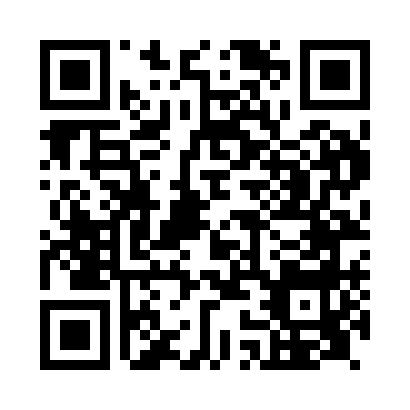 Prayer times for Froxfield, Bedfordshire, UKMon 1 Jul 2024 - Wed 31 Jul 2024High Latitude Method: Angle Based RulePrayer Calculation Method: Islamic Society of North AmericaAsar Calculation Method: HanafiPrayer times provided by https://www.salahtimes.comDateDayFajrSunriseDhuhrAsrMaghribIsha1Mon2:574:471:066:449:2511:162Tue2:574:481:076:439:2511:163Wed2:584:491:076:439:2411:154Thu2:584:491:076:439:2411:155Fri2:594:501:076:439:2311:156Sat2:594:511:076:439:2311:157Sun3:004:521:076:429:2211:158Mon3:004:531:086:429:2111:149Tue3:014:541:086:429:2111:1410Wed3:014:551:086:419:2011:1411Thu3:024:561:086:419:1911:1312Fri3:034:571:086:419:1811:1313Sat3:034:591:086:409:1711:1314Sun3:045:001:086:409:1611:1215Mon3:055:011:086:399:1511:1216Tue3:055:021:086:399:1411:1117Wed3:065:031:096:389:1311:1118Thu3:075:051:096:389:1211:1019Fri3:075:061:096:379:1111:1020Sat3:085:071:096:369:0911:0921Sun3:095:091:096:369:0811:0822Mon3:095:101:096:359:0711:0823Tue3:105:121:096:349:0511:0724Wed3:115:131:096:339:0411:0625Thu3:115:141:096:329:0311:0626Fri3:125:161:096:329:0111:0527Sat3:135:171:096:319:0011:0428Sun3:145:191:096:308:5811:0329Mon3:145:201:096:298:5711:0230Tue3:155:221:096:288:5511:0231Wed3:165:231:096:278:5311:01